wyk. 1 – Liczba zarejestrowanych pielęgniarek, położnychwyk. 2 – Liczba zatrudnionych pielęgniarek, położnychwyk. 3 – struktura wiekowa pielęgniarekwyk. 4 – struktura wiekowa położnychwyk. 5 – liczba absolwentów którym stwierdzono prawo wykonywania zawodu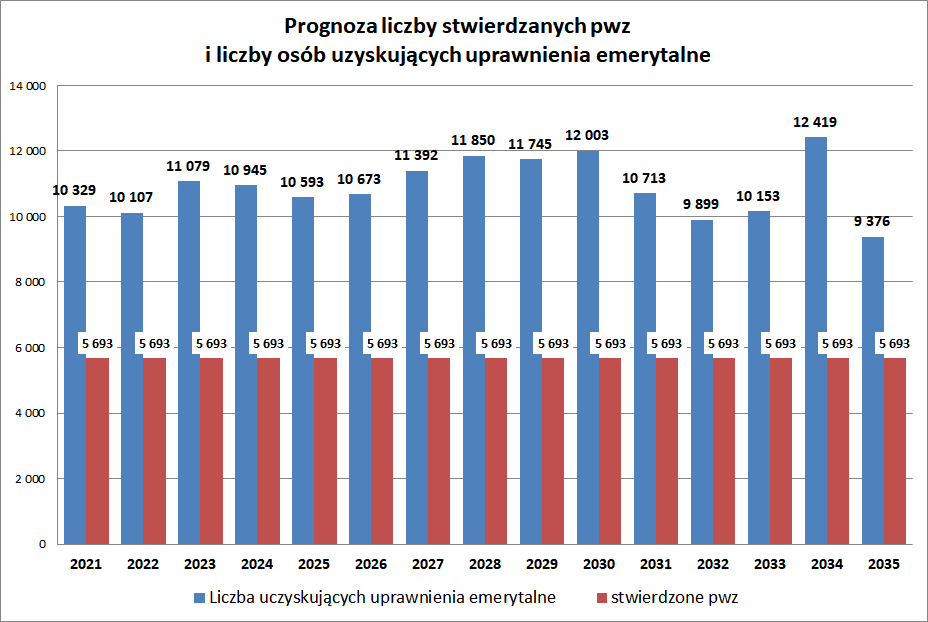 wyk. 6 – liczba pielęgniarek, położnych, które w najbliższych 10 latach nabędą uprawnienia emerytalne. Porównanie wchodzących do zawodu a nabywających prawa emerytalne (w zawodzie pielęgniarki i zawodzie położnej)wyk. 7 – liczba pielęgniarek, położnych (cudzoziemców), którym przyznano prawo wykonywania zawodu wyk. 8 – liczba wydanych zaświadczeń pielęgniarkom, położnym które wyjechały do pracy d krajów UELiczba zarejestrowanych pielęgniarek i położnych Liczba zarejestrowanych pielęgniarek i położnych Liczba zarejestrowanych pielęgniarek i położnych Liczba zarejestrowanych pielęgniarek i położnych Liczba zarejestrowanych pielęgniarek i położnych Liczba zarejestrowanych pielęgniarek i położnych Liczba zarejestrowanych pielęgniarek i położnych Liczba zarejestrowanych pielęgniarek i położnych Stan naLiczba pielęgniarekLiczba pielęgniarekLiczba położnychLiczba położnychSUMAŚrednia wiekuŚrednia wiekuStan naKMKMSUMApielęgniarekpołożnych31-12-2020295 5717 64039 71775343 003					53,1650,74Stan naLiczba zatrudnionych Liczba zatrudnionych Stan napielęgniarekpołożnych31-12-2020231 61228 231Liczba stwierdzonych prawa wykonywania zawodu 
w latach 2005-2020Liczba stwierdzonych prawa wykonywania zawodu 
w latach 2005-2020Liczba stwierdzonych prawa wykonywania zawodu 
w latach 2005-2020Liczba stwierdzonych prawa wykonywania zawodu 
w latach 2005-2020Liczba stwierdzonych prawa wykonywania zawodu 
w latach 2005-2020Liczba stwierdzonych prawa wykonywania zawodu 
w latach 2005-2020Liczba stwierdzonych prawa wykonywania zawodu 
w latach 2005-2020Liczba stwierdzonych prawa wykonywania zawodu 
w latach 2005-2020Liczba stwierdzonych prawa wykonywania zawodu 
w latach 2005-2020Liczba stwierdzonych prawa wykonywania zawodu 
w latach 2005-2020Liczba stwierdzonych prawa wykonywania zawodu 
w latach 2005-2020Liczba stwierdzonych prawa wykonywania zawodu 
w latach 2005-2020Liczba stwierdzonych prawa wykonywania zawodu 
w latach 2005-2020Liczba stwierdzonych prawa wykonywania zawodu 
w latach 2005-2020Liczba stwierdzonych prawa wykonywania zawodu 
w latach 2005-2020Liczba stwierdzonych prawa wykonywania zawodu 
w latach 2005-202020052006200720082009201020112012201320142015201620172018201920207 1357 2195 2805 3705 1864 4343 5103 6553 4804 2024 4804 7795 0335 4875 9695 693Liczba obcokrajowców zarejestrowanych na dany dzieńLiczba obcokrajowców zarejestrowanych na dany dzieńLiczba obcokrajowców zarejestrowanych na dany dzieńLiczba obcokrajowców zarejestrowanych na dany dzieńLiczba obcokrajowców zarejestrowanych na dany dzieńLiczba obcokrajowców zarejestrowanych na dany dzieńObywatele UEObywatele UEPozostałe państwaPozostałe państwaRAZEMPielęgniarkiPołożnePielęgniarkiPołożneRAZEM31-12-20206232531433231-12-20195631871225831-12-20185221391120431-12-20174921141017531-12-20164011097157Liczba zaświadczeń wydanych na potrzeby uznawania kwalifikacji zawodowych 
w okresie od 01-05-2004 do 30-12-2020Liczba zaświadczeń wydanych na potrzeby uznawania kwalifikacji zawodowych 
w okresie od 01-05-2004 do 30-12-2020RokSUMASUMA2020330330201941341320184884882017620620201698798720151 5271 52720141 3241 32420131 2531 25320121 1541 1542011939939201080680620091 1981 19820081 4491 4492004-20079 3169 316RAZEM21 80421 804